Ur. broj:  OKGF-17/19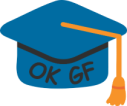 Mostar, 15. ožujka 2019.ZapisnikSastanak s studentskim predstavnicima 15.ožujka 2019.Nazočni:	Prodekanica za znanost: izv.prof. dr.sc. Amira GalićProdekan za nastavu: doc. dr.sc. Dragan ĆubelaAsistent za međunarodnu suradnju: mr.sc. Anton Vrdoljak, viši asistentPredsjednica OKGF: mr.sc. Tatjana Džeba, viši asistentVoditeljica studija A+U: doc.dr.sc. Valerija KopilašVoditeljica provedbe Sveučilišnog Akcijskog plana za GF: Kristina Miletić, viši asistentčlan Povjerenstva za unaprijeđenje studiranja Danijela Maslać, viši asistent, Predstavnici studenata:Sveučilišnog preddiplomski studij građevinarstva, Sveučilišnog diplomskog studija građevinarstva i Sveučilišnog preddiplomskog studija arhitekture i urbanizma (A+U), Predsjednik Studentskog zboraZapisnik po dnevnom redu:USVAJANJE ZAPISNIKA S PROŠLOG SASTANKAPozdravivši sve nazočne, a po usvajanju Zapisnika sa prethodnog sastanka održanog 22.01.2019., Tatjana Džeba je iznjela sve aktivnosti koje su od prošlog sastanka provedene, te izvjestila studente o slijedećem:- održana je terenska u Luku Ploče dana 25.01.2019.g. - napravljen je popis potrebne literature po kolegijima i aktivno se radi na nabavci istih za knjižnicu.- dovršavaju se aktivnosti na iznalaženju slobodnog dana u tjednu za studij Arhitekture i Urbanizma.STUDENTSKE ANKETE- Obzirom da se po studentskoj anketi nagrađuju najbolji nastavnici i uočavaju eventualni nedostatci i propusti, aktivno poticanje od nastavnog osoblja i studentskih predstavnika o potrebi izlaska na on-line ankete je blago podiglo izlaznost na iste. Usporedbe radi, sveukupna izlaznost  na ovoj on-line anketi u zimskom semestru 2018./2019. iznosi 19.17% u odnosu na izlaznost u ljetnom semestru 2017./2018. koja je iznosila 15%. Po ciklusima studija to je: preddiplomski Građevinarstva u z.s. 2018./2019. iznosi  15.33% (lj.sem 2017./2018.: 9,85%), Diplomski studij Građevinarstva je 32.65 % (lj.sem 2017./2018.: 26.34%) i preddiplomski studij Arhitekture i Urbanizma 16.57% (lj.sem 2017./2018.: 9,38%).Na provedenoj Anketi na studiju Arhitekture i Urbanizma je bila visoka stopa odziva. Na I. Godini preddiplomskog studija je iznosila 72%, a na drugoj godini 85.7%.Zahvaljujemo studentskim predstavnicima na uloženom trudu i nadamo se nastavku poticanja studenata na izlaznost.STUDENTSKE KONFERENCIJEProdekanica za znanost je izvjestila studentske predstavnike  o provedenim sastancima vezanim za održavanje studentske konferencije „Valja nama preko“, te o aktivnostima koje slijede. Zamolila je studentske predstavnike da ponesu reklamne materijale o konferenciji na predstojeću Građevinijadu, kako bi se što uspješnije promovirala planirana konferencija.U smislu provedbe usvojenih Uputa o završnim i diplomskim radovima, izvjestila je studentske predstavnike o činjenici da se uvodi obvezna izrada sažetaka Diplomskih radova na hrvatskom i engleskom jeziku i njihova predaja u knjižnicu, kao i objavljivanje istih. Svim mentorima će biti upućen e-mail kao podsjetnik o provedbi Uputa, kao i postavka obavijesti na mrežnoj stranici kao podsjetnik studentima.  MEĐUNARODNA SURADNJA  i INFORMACIJA O INFO DANU MOBILNOSTIAsistent za međunarodnu suradnju, Anton Vrdoljak je izvjestio o održanom Info danu mobilnosti i zanimljivim prezentacijama studenata koji su prenijeli svoja iskustva o mobilnosti: od ostvarenja kontakata, priznavanja ispita, te do načina planiranja i traženja smještaja po odobrenoj mobilnosti.Za sva pitanja i pomoć kod ispunjavanja dokumentacije Anton stoji na raspolaganju studentima. Na stranici međunarodne suradnje na našem fakultetu redovito se objavljuju natječaji koje proslijedi Sveučilišni Ured za međunarodnu suradnju.Napomenuto je kako će se u dogledno vrijeme nastojati organizirati kratke prezentacije od strane naših studenata koji su već koristili program ERASMUS+, u cilju motiviranja ostalih studenata.STUDENTSKI ZBORPredsjednik studentskog zbora Kristijan Živkušić prenio je informaciju o ostvarenju studentskog projekta naših studenata Građevinarstva i Arhitekture i Urbanizma pod nazivom Pametna klupa u suradnji s studentima Strojarskog fakulteta. Procjena troškova je 6000 KM, i kreće se u traženje sponzora, a dio sredstava će izdvojiti i naš Studentski zbor. Ovime se ujedno ispunjava i važna aktivnost iz akcijskog plana po preporukama AZVO-a RH (točka 3., stavka 3.2. Akcijskog plana)Sve pohvale našim studentima na uloženom trudu i zalaganju, kao i asistentima koji su pomogli u izradi projekta! Također, svi prisutni su upoznati da je novi izabrani zamjenik Predsjednika studentskog zbora Stipe Mandić.ODRŽAVANJE NASTAVE, TERENSKA NASTAVA I NATJEČAJIProdekan za nastavu je izvjestio da se redovito održavaju sastanci sa studentskim predstavnicima, kao i da se redovito provodi pregled održanosti nastave iz knjige nastave.Voditeljica studija Arhitekture i Urbanizma najavila je natječaj u organizaciji firme ROCCA. Detalji će biti objavljeni na mrežnoj stranici.Iznesena je informacija o studentima koji su ostvarili nagradu na natječaju „Vokel-a“ za osmišljavanje projekta uređenja kupaonice.Najavljena je terenska nastava studenata Arhitekture i Urbanizma u Knin i Sinj, kao i planirana izložba radova u travnju mjesecu na našem fakultetu, u sklopu održavanja takmičenja srednjih škola u Modeliranju mostova.Najavljena je i terenska nastava iz Hidrogeologije i Mehanike stijena.Predstavnicima studenata je prenesena informacija o redovitoj provedbi aktivnosti Akcijskog plana po aktivnostima iz provedene Akreditacije AZVO-a RH kojeg vodi OKGF, kao i Sveučilišnog Akcijskog plana za Građevinski fakultet kojeg vodi Kristina Miletić-viši asistent. Sve aktivnosti koje su analizirane na ovom sastanku, kao i održavanje ovakvih sastanaka je ispunjavanje preporuka po Akcijskom planu AZVO-a, te je iznimno važno kontinuirano ih provoditi.Zapisnik sastavila:Predsjednica OKGF: mr.sc. Tatjana Džeba